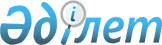 О внесении изменений в решение районного маслихата от 25 января 2019 года №36/375 "О бюджете сел, сельских округов на 2019-2021 годы"Решение Мунайлинского районного маслихата Мангистауской области от 9 апреля 2019 года № 39/389. Зарегистрировано Департаментом юстиции Мангистауской области 15 апреля 2019 года № 3865
      В соответствии с Бюджетным кодексом Республики Казахстан от 4 декабря 2008 года, Законом Республики Казахстан от 23 января 2001 года "О местном государственном управлении и самоуправлении в Республике Казахстан" и решением Мунайлинского районного маслихата от 19 марта 2019 года №38/384 "О внесении изменений в решение районного маслихата от 14 января 2019 года №35/371 "О районном бюджете на 2019-2021 годы" (зарегистрировано в Реестре государственной регистрации нормативных правовых актов за №3794), Мунайлинский районный маслихат РЕШИЛ:
      1. Внести в решение районного маслихата от 25 января 2019 года №36/375 "О бюджете сел, сельских округов на 2019-2021 годы" (зарегистрировано в Реестре государственной регистрации нормативных правовых актов за №3800, опубликовано в Эталонном контрольном банке нормативных правовых актов Республики Казахстан от 31 января 2019 года) следующие изменения:
      пункт 1 изложить в новой редакции:
      "1. Утвердить бюджет сел, сельских округов на 2019 год согласно приложениям 1, 2, 3, 4, 5, 6 и 7 в следующих объемах:
      доходы – 3 449 085,8 тысяч тенге, в том числе по:
      налоговым поступлениям – 483 566,0 тысяч тенге;
      неналоговым поступлениям – 702,0 тысяч тенге;
      поступлениям от продажи основного капитала – 0 тенге; 
      поступлениям трансфертов – 2 964 817,8 тысяч тенге;
      2) затраты – 3 454 886,0 тысяч тенге;
      3) чистое бюджетное кредитование – 0 тенге;
      4) сальдо по операциям с финансовыми активами – 0 тенге;
      5) дефицит (профицит) бюджета – 5 800,2 тенге;
      6) финансирование дефицита (использование профицита) бюджета – 5 800,2 тенге;
      используемые остатки бюджетных средств – 5 800,2 тысяч тенге.";
      пункт 2 изложить в новой редакции:
      "2. Учесть, что в бюджете сел, сельских округов на 2019 год из районного бюджета в бюджеты сел, сельских округов предусмотрены субвенции и текущие целевые трансферты в сумме 2 964 817,8 тысяч тенге, в том числе:
      сельскому округу Атамекен – 394 671,0 тысяч тенге;
      cельскому округу Баскудык - 530 399,9 тысяч тенге;
      cельскому округу Батыр – 400 492,2 тысяч тенге;
      cеле Баянды – 217 713,0 тысяч тенге;
      cельскому округу Даулет – 228 788,0 тысяч тенге;
      cельскому округу Кызылтобе – 460 856,0 тысяч тенге;
      cеле Мангистау – 731 897,7 тысяч тенге.".
      2. Контроль за исполнением настоящего решения возложить на бюджетную комиссию района (председатель комисии Б.Сулейменов).
      3. Государственному учреждению "Аппарат Мунайлинского районного маслихата" (руководитель аппарата А. Жанбуршина) обеспечить государственную регистрацию настоящего решения в органах юстиции, его официальное опубликование в Эталонном контрольном банке нормативных правовых актов Республики Казахстан и средствах массовой информации.
      4. Настоящее решение вводится в действия с 1 января 2019 года. Бюджет сельского округа Атамекен на 2019 год Бюджет сельского округа Баскудык на 2019 год Бюджет сельского округа Батыр на 2019 год Бюджет села Баянды на 2019 год Бюджет сельского округа Даулет на 2019 год Бюджет сельского округа Кызылтобе на 2019 год Бюджет села Мангистау на 2019 год
					© 2012. РГП на ПХВ «Институт законодательства и правовой информации Республики Казахстан» Министерства юстиции Республики Казахстан
				
      Председатель сессии 

А. Укибаев

      Секретарь Мунайлинского районного маслихата 

Б. Назар
Приложение 1к решению Мунайлинского районногомаслихата от 09 апреля 2019 года №39/389Приложение 1к решению Мунайлинского районногомаслихата от 25 января 2019 года №36/375
Категория
Категория
Категория
Наименование
Сумма, тысяч тенге
Класс
Класс
Наименование
Сумма, тысяч тенге
Подкласс
Наименование
Сумма, тысяч тенге
1. ДОХОДЫ
483 760,0
1
Налоговые поступления
89 089,0
01
Подоходный налог
66 000,0
2
Индивидуальный подоходный налог
66 000,0
04
Hалоги на собственность
23 089,0
1
Hалоги на имущество
1 800,0
3
Земельный налог
889,0
4
Hалог на транспортные средства
20 400,0
4
Поступления трансфертов
394 671,0
02
Трансферты из вышестоящих органов государственного управления
394 671,0
3
Трансферты из районного (города областного значения) бюджета
394 671,0
Функциональная группа
Функциональная группа
Функциональная группа
Наименование
Сумма, тысяч тенге
Администратор бюджетных программ
Администратор бюджетных программ
Наименование
Сумма, тысяч тенге
Программа
Наименование
Сумма, тысяч тенге
2. ЗАТРАТЫ
484 378,9
01
Государственные услуги общего характера
64 320,9
124
Аппарат акима города районного значения, села, поселка, сельского округа
64 320,9
001
Услуги по обеспечению деятельности акима города районного значения, села, поселка, сельского округа
63 846,4
022
Капитальные расходы государственного органа
474,5
04
Образование
342 226,0
124
Аппарат акима города районного значения, села, поселка, сельского округа
342 226,0
004
Дошкольное воспитание и обучение и организация медицинского обслуживания в организациях дошкольного воспитания и обучения
310 738,0
005
Организация бесплатного подвоза учащихся до ближайшей школы и обратно в сельской местности
31 488,0
07
Жилищно-коммунальное хозяйство
77 832,0
124
Аппарат акима города районного значения, села, поселка, сельского округа
77 832,0
008
Освещение улиц в населенных пунктах
36 904,0
009
Обеспечение санитарии населенных пунктов
26 928,0
011
Благоустройство и озеленение населенных пунктов
14 000,0
3. ЧИСТОЕ БЮДЖЕТНОЕ КРЕДИТОВАНИЕ
0,0
Бюджетные кредиты
0,0
Погашение бюджетных кредитов
0,0
4. САЛЬДО ПО ОПЕРАЦИЯМ С ФИНАНСОВЫМИ АКТИВАМИ
0,0
Приобретение финансовых активов
0,0
Поступления от продажи финансовых активов государства
0,0
5. ДЕФИЦИТ (ПРОФИЦИТ) БЮДЖЕТА
-618,9
6. ФИНАНСИРОВАНИЕ ДЕФИЦИТА (ИСПОЛЬЗОВАНИЕ ПРОФИЦИТА) БЮДЖЕТА
618,9
Поступление займов
0,0
Погашение займов
0,0
Используемые остатки бюджетных средств
0,0
8
Используемые остатки бюджетных средств
618,9
01
Остатки бюджетных средств
618,9
1
Свободные остатки бюджетных средств
618,9Приложение 2к решению Мунайлинского районногомаслихата от 09 апреля 2019 года №39/389Приложение 2к решению Мунайлинского районногомаслихата от 25 января 2019 года №36/375
Категория
Категория
Категория
Наименование
Сумма, тысяч тенге
Класс
Класс
Наименование
Сумма, тысяч тенге
Подкласс
Наименование
Сумма, тысяч тенге
1. ДОХОДЫ
638 316,9
1
Налоговые поступления
107 917,0
01
Подоходный налог
65 500,0
2
Индивидуальный подоходный налог
65 500,0
04
Hалоги на собственность
42 417,0
1
Hалоги на имущество
1 800,0
3
Земельный налог
827,0
4
Hалог на транспортные средства
39 790,0
4
Поступления трансфертов
530 399,9
02
Трансферты из вышестоящих органов государственного управления
530 399,9
3
Трансферты из районного (города областного значения) бюджета
530 399,9
Функциональная группа
Функциональная группа
Функциональная группа
Наименование
Сумма, тысяч тенге
Администратор бюджетных программ
Администратор бюджетных программ
Наименование
Сумма, тысяч тенге
Программа
Наименование
Сумма, тысяч тенге
2. ЗАТРАТЫ
639 195,8
01
Государственные услуги общего характера
72 870,0
124
Аппарат акима города районного значения, села, поселка, сельского округа
72 870,0
001
Услуги по обеспечению деятельности акима города районного значения, села, поселка, сельского округа
72 210,7
022
Капитальные расходы государственного органа
659,3
04
Образование
491 737,9
124
Аппарат акима города районного значения, села, поселка, сельского округа
491 737,9
005
Организация бесплатного подвоза учащихся до ближайшей школы и обратно в сельской местности
112 024,9
004
Дошкольное воспитание и обучение и организация медицинского обслуживания в организациях дошкольного воспитания и обучения
379 713,0
07
Жилищно-коммунальное хозяйство
73 687,9
124
Аппарат акима города районного значения, села, поселка, сельского округа
73 687,9
008
Освещение улиц в населенных пунктах
36 332,9
009
Обеспечение санитарии населенных пунктов
24 355,0
011
Благоустройство и озеленение населенных пунктов
13 000,0
08
Культура, спорт, туризм и информационное пространство
900,0
124
Аппарат акима города районного значения, села, поселка, сельского округа
900,0
028
Проведение физкультурно-оздоровительных и спортивных мероприятий на местном уровне
900,0
3. ЧИСТОЕ БЮДЖЕТНОЕ КРЕДИТОВАНИЕ
0,0
Бюджетные кредиты
0,0
Погашение бюджетных кредитов
0,0
4. САЛЬДО ПО ОПЕРАЦИЯМ С ФИНАНСОВЫМИ АКТИВАМИ
0,0
Приобретение финансовых активов
0,0
Поступления от продажи финансовых активов государства
0,0
5. ДЕФИЦИТ (ПРОФИЦИТ) БЮДЖЕТА
-878,9
6. ФИНАНСИРОВАНИЕ ДЕФИЦИТА (ИСПОЛЬЗОВАНИЕ ПРОФИЦИТА) БЮДЖЕТА
878,9
Поступление займов
0,0
Погашение займов
0,0
Используемые остатки бюджетных средств
0,0
8
Используемые остатки бюджетных средств
878,9
01
Остатки бюджетных средств
878,9
1
Свободные остатки бюджетных средств
878,9Приложение 3к решению Мунайлинского районногомаслихата от 09 апреля 2019 года №39/389Приложение 3к решению Мунайлинского районногомаслихата от 25 января 2019 года №36/375
Категория
Категория
Категория
Наименование
Сумма, тысяч тенге
Класс
Класс
Наименование
Сумма, тысяч тенге
Подкласс 
Наименование
Сумма, тысяч тенге
1. ДОХОДЫ
441 621,2
1
Налоговые поступления
41 129,0
01
Подоходный налог
35 000,0
2
Индивидуальный подоходный налог
35 000,0
04
Hалоги на собственность
6 129,0
1
Hалоги на имущество
500,0
3
Земельный налог
1 179,0
4
Hалог на транспортные средства
4 450,0
4
Поступления трансфертов
400 492,2
02
Трансферты из вышестоящих органов государственного управления
400 492,2
3
Трансферты из районного (города областного значения) бюджета
400 492,2
Функциональная группа
Функциональная группа
Функциональная группа
Наименование
Сумма, тысяч тенге
Администратор бюджетных программ
Администратор бюджетных программ
Наименование
Сумма, тысяч тенге
Программа 
Наименование
Сумма, тысяч тенге
2. ЗАТРАТЫ
442 037,0
01
Государственные услуги общего характера
48 033,0
124
Аппарат акима города районного значения, села, поселка, сельского округа
48 033,0
001
Услуги по обеспечению деятельности акима города районного значения, села, поселка, сельского округа
47 533,0
022
Капитальные расходы государственного органа
500,0
04
Образование
302 162,2
124
Аппарат акима города районного значения, села, поселка, сельского округа
302 162,2
005
Организация бесплатного подвоза учащихся до ближайшей школы и обратно в сельской местности
207 416,2
004
Дошкольное воспитание и обучение и организация медицинского обслуживания в организациях дошкольного воспитания и обучения
94 746,0
07
Жилищно-коммунальное хозяйство
91 091,8
124
Аппарат акима города районного значения, села, поселка, сельского округа
91 091,8
008
Освещение улиц в населенных пунктах
42 590,0
009
Обеспечение санитарии населенных пунктов
33 179,9
011
Благоустройство и озеленение населенных пунктов
15 321,9
08
Культура, спорт, туризм и информационное пространство
750,0
124
Аппарат акима города районного значения, села, поселка, сельского округа
750,0
028
Проведение физкультурно-оздоровительных и спортивных мероприятий на местном уровне
750,0
3. ЧИСТОЕ БЮДЖЕТНОЕ КРЕДИТОВАНИЕ
0,0
Бюджетные кредиты
0,0
Погашение бюджетных кредитов
0,0
4. САЛЬДО ПО ОПЕРАЦИЯМ С ФИНАНСОВЫМИ АКТИВАМИ
0,0
Приобретение финансовых активов
0,0
Поступления от продажи финансовых активов государства
0,0
5. ДЕФИЦИТ (ПРОФИЦИТ) БЮДЖЕТА
-415,8
6. ФИНАНСИРОВАНИЕ ДЕФИЦИТА (ИСПОЛЬЗОВАНИЕ ПРОФИЦИТА) БЮДЖЕТА
415,8
Поступление займов
0,0
Погашение займов
0,0
Используемые остатки бюджетных средств
0,0
8
Используемые остатки бюджетных средств
415,8
01
Остатки бюджетных средств
415,8
1
Свободные остатки бюджетных средств
415,8Приложение 4к решению Мунайлинского районногомаслихата от 09 апреля 2019 года №39/389Приложение 4к решению Мунайлинского районногомаслихата от 25 января 2019 года №36/375
Категория
Категория
Категория
Наименование
Сумма, тысяч тенге
Класс
Класс
Наименование
Сумма, тысяч тенге
Подкласс
Наименование
Сумма, тысяч тенге
1. ДОХОДЫ
248 871,0
1
Налоговые поступления
31 158,0
01
Подоходный налог
15 000,0
2
Индивидуальный подоходный налог
15 000,0
04
Hалоги на собственность
16 158,0
1
Hалоги на имущество
480,0
3
Земельный налог
343,0
4
Hалог на транспортные средства
15 335,0
4
Поступления трансфертов
217 713,0
02
Трансферты из вышестоящих органов государственного управления
217 713,0
3
Трансферты из районного (города областного значения) бюджета
217 713,0
Функциональная группа
Функциональная группа
Функциональная группа
Наименование
Сумма, тысяч тенге
Администратор бюджетных программ
Администратор бюджетных программ
Наименование
Сумма, тысяч тенге
Программа
Наименование
Сумма, тысяч тенге
2. ЗАТРАТЫ
249 166,1
01
Государственные услуги общего характера
41 415,7
124
Аппарат акима города районного значения, села, поселка, сельского округа
41 415,7
001
Услуги по обеспечению деятельности акима города районного значения, села, поселка, сельского округа
40 941,2
022
Капитальные расходы государственного органа
474,5
04
Образование
143 832,1
124
Аппарат акима города районного значения, села, поселка, сельского округа
143 832,1
004
Дошкольное воспитание и обучение и организация медицинского обслуживания в организациях дошкольного воспитания и обучения
143 832,1
07
Жилищно-коммунальное хозяйство
45 333,3
124
Аппарат акима города районного значения, села, поселка, сельского округа
45 333,3
008
Освещение улиц в населенных пунктах
18 333,3
009
Обеспечение санитарии населенных пунктов
18 000,0
011
Благоустройство и озеленение населенных пунктов
9000,0
08
Культура, спорт, туризм и информационное пространство
18 585,0
124
Аппарат акима города районного значения, села, поселка, сельского округа
18 585,0
028
Проведение физкультурно-оздоровительных и спортивных мероприятий на местном уровне
868,0
006
Поддержка культурно-досуговой работы на местном уровне
17 717,0
3. ЧИСТОЕ БЮДЖЕТНОЕ КРЕДИТОВАНИЕ
0,0
Бюджетные кредиты
0,0
погашение бюджетных кредитов
0,0
4. САЛЬДО ПО ОПЕРАЦИЯМ С ФИНАНСОВЫМИ АКТИВАМИ
0,0
Приобретение финансовых активов
0,0
Поступления от продажи финансовых активов государства
0,0
5. ДЕФИЦИТ (ПРОФИЦИТ) БЮДЖЕТА
-295,1
6. ФИНАНСИРОВАНИЕ ДЕФИЦИТА (ИСПОЛЬЗОВАНИЕ ПРОФИЦИТА) БЮДЖЕТА
295,1
Поступление займов
0,0
Погашение займов
0,0
Используемые остатки бюджетных средств
0,0
8
Используемые остатки бюджетных средств
295,1
01
Остатки бюджетных средств
295,1
1
Свободные остатки бюджетных средств
295,1Приложение 5к решению Мунайлинского районногомаслихата от 09 апреля 2019 года №39/389Приложение 5к решению Мунайлинского районногомаслихата от 25 января 2019 года №36/375
Категория
Категория
Категория
Наименование
Сумма, тысяч тенге
Класс
Класс
Наименование
Сумма, тысяч тенге
Подкласс
Наименование
Сумма, тысяч тенге
1. ДОХОДЫ
264 808,0
1
Налоговые поступления
36 020,0
01
Подоходный налог
25 000,0
2
Индивидуальный подоходный налог
25 000,0
04
Hалоги на собственность
11 020,0
1
Hалоги на имущество
300,0
3
Земельный налог
585,0
4
Hалог на транспортные средства
10 135,0
4
Поступления трансфертов
228 788,0
02
Трансферты из вышестоящих органов государственного управления
228 788,0
3
Трансферты из районного (города областного значения) бюджета
228 788,0
Функциональная группа
Функциональная группа
Функциональная группа
Наименование
Сумма, тысяч тенге
Администратор бюджетных программ
Администратор бюджетных программ
Наименование
Сумма, тысяч тенге
Программа
Наименование
Сумма, тысяч тенге
2. ЗАТРАТЫ
265 421,9
01
Государственные услуги общего характера
49 455,5
124
Аппарат акима города районного значения, села, поселка, сельского округа
49 455,5
001
Услуги по обеспечению деятельности акима города районного значения, села, поселка, сельского округа
48 981,0
022
Капитальные расходы государственного органа
474,5
04
Образование
158 977,5
124
Аппарат акима города районного значения, села, поселка, сельского округа
158 977,5
005
Организация бесплатного подвоза учащихся до ближайшей школы и обратно в сельской местности
8 327,5
004
Дошкольное воспитание и обучение и организация медицинского обслуживания в организациях дошкольного воспитания и обучения
150 650,0
07
Жилищно-коммунальное хозяйство
56 128,9
124
Аппарат акима города районного значения, села, поселка, сельского округа
56 128,9
008
Освещение улиц в населенных пунктах
26 265,0
009
Обеспечение санитарии населенных пунктов
20 863,9
011
Благоустройство и озеленение населенных пунктов
9 000,0
08
Культура, спорт, туризм и информационное пространство
860,0
124
Аппарат акима города районного значения, села, поселка, сельского округа
860,0
028
Проведение физкультурно-оздоровительных и спортивных мероприятий на местном уровне
860,0
3. ЧИСТОЕ БЮДЖЕТНОЕ КРЕДИТОВАНИЕ
0,0
Бюджетные кредиты
0,0
Погашение бюджетных кредитов
0,0
4. САЛЬДО ПО ОПЕРАЦИЯМ С ФИНАНСОВЫМИ АКТИВАМИ
0,0
Приобретение финансовых активов
0,0
Поступления от продажи финансовых активов государства
0,0
5. ДЕФИЦИТ (ПРОФИЦИТ) БЮДЖЕТА
-613,9
6. ФИНАНСИРОВАНИЕ ДЕФИЦИТА (ИСПОЛЬЗОВАНИЕ ПРОФИЦИТА) БЮДЖЕТА
613,9
Поступление займов
0,0
Погашение займов
0,0
Используемые остатки бюджетных средств
0,0
8
Используемые остатки бюджетных средств
613,9
01
Остатки бюджетных средств
613,9
1
Свободные остатки бюджетных средств
613,9Приложение 6к решению Мунайлинского районногомаслихата от 09 апреля 2019 года №39/389Приложение 6к решению Мунайлинского районногомаслихата от 25 января 2019 года №36/375
Категория
Категория
Категория
Наименование
Сумма, тысяч тенге
Класс
Класс
Наименование
Сумма, тысяч тенге
Подкласс
Наименование
Сумма, тысяч тенге
1. ДОХОДЫ
536 769,0
1
Налоговые поступления
75 913,0
01
Подоходный налог
47 159,0
2
Индивидуальный подоходный налог
47 159,0
04
Hалоги на собственность
28 754,0
1
Hалоги на имущество
694,0
3
Земельный налог
1 000,0
4
Hалог на транспортные средства
27 060,0
4
Поступления трансфертов
460 856,0
02
Трансферты из вышестоящих органов государственного управления
460 856,0
3
Трансферты из районного (города областного значения) бюджета
460 856,0
Функциональная группа
Функциональная группа
Функциональная группа
Наименование
Сумма, тысяч тенге
Администратор бюджетных программ
Администратор бюджетных программ
Наименование
Сумма, тысяч тенге
Программа
Наименование
Сумма, тысяч тенге
2. ЗАТРАТЫ
537 772,6
01
Государственные услуги общего характера
66 800,0
124
Аппарат акима города районного значения, села, поселка, сельского округа
66 800,0
001
Услуги по обеспечению деятельности акима города районного значения, села, поселка, сельского округа
66 325,5
022
Капитальные расходы государственного органа
474,5
04
Образование
313 638,0
124
Аппарат акима города районного значения, села, поселка, сельского округа
313 638,0
004
Дошкольное воспитание и обучение и организация медицинского обслуживания в организациях дошкольного воспитания и обучения
313 638,0
07
Жилищно-коммунальное хозяйство
93 824,6
124
Аппарат акима города районного значения, села, поселка, сельского округа
93 824,6
008
Освещение улиц в населенных пунктах
59 376,0
009
Обеспечение санитарии населенных пунктов
24 003,6
011
Благоустройство и озеленение населенных пунктов
10 445,0
08
Культура, спорт, туризм и информационное пространство
63 510,0
124
Аппарат акима города районного значения, села, поселка, сельского округа
63 510,0
006
Поддержка культурно-досуговой работы на местном уровне
63 510,0
3. ЧИСТОЕ БЮДЖЕТНОЕ КРЕДИТОВАНИЕ
0,0
Бюджетные кредиты
0,0
Погашение бюджетных кредитов
0,0
4. САЛЬДО ПО ОПЕРАЦИЯМ С ФИНАНСОВЫМИ АКТИВАМИ
0,0
Приобретение финансовых активов
0,0
Поступления от продажи финансовых активов государства
0,0
5. ДЕФИЦИТ (ПРОФИЦИТ) БЮДЖЕТА
- 1 003,6
6. ФИНАНСИРОВАНИЕ ДЕФИЦИТА (ИСПОЛЬЗОВАНИЕ ПРОФИЦИТА) БЮДЖЕТА
1 003,6
Поступление займов
0,0
Погашение займов
0,0
Используемые остатки бюджетных средств
0,0
8
Используемые остатки бюджетных средств
1 003,6
01
Остатки бюджетных средств
1 003,6
1
Свободные остатки бюджетных средств
1 003,6Приложение 7к решению Мунайлинского районногомаслихата от 09 апреля 2019 года №39/389Приложение 1к решению Мунайлинского районногомаслихата от 25 января 2019 года №36/375
Категория
Категория
Категория
Наименование
Сумма, тысяч тенге
Класс
Класс
Наименование
Сумма, тысяч тенге
Подкласс
Наименование
Сумма, тысяч тенге
1. ДОХОДЫ
834 939,7
1
Налоговые поступления
102 340,0
01
Подоходный налог
65 000,0
2
Индивидуальный подоходный налог
65 000,0
04
Hалоги на собственность
37 340,0
1
Hалоги на имущество
1 500,0
3
Земельный налог
900,0
4
Hалог на транспортные средства
34 940,0
2
Неналоговые поступления
702,0
01
Доходы от государственной собственности
702,0
5
Доходы от аренды имущества, находящегося в государственной собственности
702,0
4
Поступления трансфертов
731 897,7
02
Трансферты из вышестоящих органов государственного управления
731 897,7
3
Трансферты из районного (города областного значения) бюджета
731 897,7
Функциональная группа
Функциональная группа
Функциональная группа
Наименование
Сумма, тысяч тенге
Администратор бюджетных программ
Администратор бюджетных программ
Наименование
Сумма, тысяч тенге
Программа
Наименование
Сумма, тысяч тенге
2. ЗАТРАТЫ
836 913,7
01
Государственные услуги общего характера
70 963,0
124
Аппарат акима города районного значения, села, поселка, сельского округа
70 963,0
001
Услуги по обеспечению деятельности акима города районного значения, села, поселка, сельского округа
70 488,5
022
Капитальные расходы государственного органа
474,5
04
Образование
623 740,7
124
Аппарат акима города районного значения, села, поселка, сельского округа
623 740,7
004
Дошкольное воспитание и обучение и организация медицинского обслуживания в организациях дошкольного воспитания и обучения
623 740,7
06
Социальная помощь и социальное обеспечение
2 072,0
124
Аппарат акима города районного значения, села, поселка, сельского округа
2 072,0
003
Оказание социальной помощи нуждающимся гражданам на дому
2 072,0
07
Жилищно-коммунальное хозяйство
139 458,0
124
Аппарат акима города районного значения, села, поселка, сельского округа
139 458,0
008
Освещение улиц в населенных пунктах
62 958,0
009
Обеспечение санитарии населенных пунктов
63 000,0
011
Благоустройство и озеленение населенных пунктов
13 500,0
08
Культура, спорт, туризм и информационное пространство
680,0
124
Аппарат акима города районного значения, села, поселка, сельского округа
680,0
028
Проведение физкультурно-оздоровительных и спортивных мероприятий на местном уровне
680,0
3. ЧИСТОЕ БЮДЖЕТНОЕ КРЕДИТОВАНИЕ
0,0
Бюджетные кредиты
0,0
Погашение бюджетных кредитов
0,0
4. САЛЬДО ПО ОПЕРАЦИЯМ С ФИНАНСОВЫМИ АКТИВАМИ
0,0
Приобретение финансовых активов
0,0
Поступления от продажи финансовых активов государства
0,0
5. ДЕФИЦИТ (ПРОФИЦИТ) БЮДЖЕТА
- 1 974,0
6. ФИНАНСИРОВАНИЕ ДЕФИЦИТА (ИСПОЛЬЗОВАНИЕ ПРОФИЦИТА) БЮДЖЕТА
1 974,0
Поступление займов
0,0
Погашение займов
0,0
Используемые остатки бюджетных средств
0,0
8
Используемые остатки бюджетных средств
1 974,0
01
Остатки бюджетных средств
1 974,0
1
Свободные остатки бюджетных средств
1 974,0